Publicado en Madrid el 18/05/2017 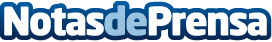 El problema del reciclaje electrónico en EspañaSe trata de una actividad necesaria y fundamental que en España no disfruta de todos los medios que deberían utilizarseDatos de contacto:BertaNota de prensa publicada en: https://www.notasdeprensa.es/el-problema-del-reciclaje-electronico-en-espana_1 Categorias: Madrid Ecología Innovación Tecnológica http://www.notasdeprensa.es